Barnard Castle School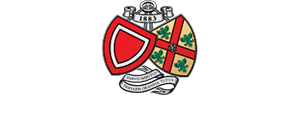  Lent Term Dinner Week 1MondayTuesdayWednesdayThursdayFridaySaturdaySundayChicken FilletTendersTuesday Theme NightSpanish FrittataSpecial Fried RiceMixedGrillChicken BreastLamb SausageGammonItalian Beef Meatballs in a Tomato & Basil SauceRoast Pork & YorkshirePuddingPork & Apple SausageTuesday Theme NightFresh Lemon & Parmesan Breaded PollockMoules Marinières (Mussels in a Garlic White Wine Sauce)MixedGrillChicken BreastLamb SausageGammonBattered FishGoujonsRoast Chicken Supreme Vegan/Gluten FreeChicken TendersTuesday Theme NightVegetarian/Gluten Free FrittataVegan Special Fried RiceVegan Mixed GrillVegan MeatballsCajun Roulade Spring Onion MashCheesy Creamed Grilled LeeksTuesday Theme NightSteamed Parsley Buttered New PotatoesFresh Green BeansCrusty BreadPrawn CrackersGarlic & Black Sesame Seed Broccoli Onion & Garlic Roasted New PotatoesMushrooms Grilled TomatoesFried EggGarlic BreadPeasHomemade ChipsMashed PotatoesMixed VegSalad BarTuesday Theme NightSalad BarSalad BarSalad BarGarlic BreadPeasHomemade ChipsChoc IceTuesday Theme NightFruit Salad & Natural YogurtCornflake TartSticky ToffeePuddingEton MessFruit Crumble of the Day